ОСВІТНЯ ПРОГРАМАДЛЯ 1-4-х КЛАСІВ ІЗЮМСЬКОГО ЛІЦЕЮ №12 ІЗЮМСЬКОЇ МІСЬКОЇ РАДИ 2021/2022 НАВЧАЛЬНИЙ РІК         			СХВАЛЕНО    педагогічною радою	Ізюмського ліцею № 12	Ізюмської міської ради	від 30.08.2021 протокол № 8						     ОСВІТНЯ ПРОГРАМА ДЛЯ 1-4-х КЛАСІВ ІЗЮМСЬКОГО ЛІЦЕЮ №12 ІЗЮМСЬКОЇ МІСЬКОЇ РАДИ 2021/2022 НАВЧАЛЬНИЙ РІКПОЯСНЮВАЛЬНА ЗАПИСКАОсвітню програму для здобувачів освіти 1-4-х класів Ізюмського ліцею № 12 Ізюмської міської ради на 2021/2022 навчальний рік розроблено на виконання законів України  «Про освіту»,  «Про загальну середню освіту» та постанови Кабінету Міністрів України від 21 лютого 2018 року № 87 (зі змінами, внесеними згідно з постановою Кабінету Міністрів України від 24 липня 2019 р. № 688) «Про затвердження Державного стандарту початкової освіти», на основі Типової освітньої та навчальних програм для 1-2-х класів закладів загальної середньої освіти, затвердженої наказом Міністерства освіти і науки України від 08 жовтня 2019 року № 1272 та Типової освітньої та навчальних програм для 3-4-х класів закладів загальної середньої освіти, затвердженої наказом Міністерства освіти і науки України від 08 жовтня 2019 року № 1273.Освітня програма окреслює рекомендовані підходи до планування й організації  Ізюмського ліцею №12 Ізюмської міської ради єдиного комплексу освітніх компонентів для досягнення учнями обов’язкових результатів навчання, визначених Державним стандартом початкової  освіти. Освітня програма визначає:загальний обсяг навчального навантаження на відповідному рівні (циклі) повної загальної середньої освіти (в годинах), його розподіл між освітніми галузями за роками навчання;перелік та пропонований зміст освітніх галузей, укладений за змістовими лініями;орієнтовну тривалість і можливі взаємозв’язки освітніх галузей, предметів, дисциплін тощо, зокрема їхньої інтеграції, а також логічної послідовності їхнього вивчення;форми організації освітнього процесу та інструментарій оцінювання;опис та інструменти системи внутрішнього забезпечення якості освіти;вимоги до осіб, які можуть розпочати навчання за цією програмою.Початкова освіта – це перший рівень повної загальної середньої освіти, який відповідає першому рівню Національної рамки кваліфікації.Початкова освіта передбачає поділ на два цикли – 1 – 2 класи і 3 – 4 класи, що враховують вікові особливості розвитку та потреб дітей і дають можливість забезпечити подолання розбіжностей у їхніх досягненнях, зумовлених готовністю до здобуття освіти.Згідно із частиною 5 статті 16  Закону України «Про загальну середню освіту» тривалість уроків у закладах освіти становить: у перших класах - 35 хвилин, у других - четвертих класах - 40 хвилин.В структурі освітнього ступеня «Початкова школа» передбачено групи подовженого дня (на підставі заяви батьків). У початковій школі в 1-4-х класах здійснюється поділ класів на групи  під час вивчення української та іноземної мов за умови більше 27 учнів у класі, під час проведення практичних занять з інформатики з використанням комп’ютерів за умови не менше 8 учнів у групі відповідно до Порядку поділу класів на групи при вивченні окремих предметів у закладах загальної середньої освіти (додаток 2 до наказу Міністерства освіти і науки України від 20.02.2002 р. № 128, зареєстрованого в Міністерстві юстиції України від 06.03.2002 за № 229/6517 (зі змінами).Основні принципи програмиПрограму побудовано із врахуванням таких принципів: дитиноцентрованості і природовідповідності;узгодження цілей, змісту і очікуваних результатів навчання;науковості, доступності і практичної спрямованості змісту;наступності і перспективності навчання;взаємозв’язаного формування ключових і предметних компетентностей;логічної послідовності і достатності засвоєння учнями предметних компетентностей;можливостей реалізації змісту освіти через предмети або інтегровані курси;творчого використання вчителем програми залежно від умов навчання;адаптації до індивідуальних особливостей, інтелектуальних і фізичних можливостей, потреб та інтересів дітей.ЗАГАЛЬНИЙ ОБСЯГ НАВЧАЛЬНОГО НАВАНТАЖЕННЯ ТА ОРІЄНТОВНА ТРИВАЛІСТЬ І МОЖЛИВІ ВЗАЄМОЗВ’ЯЗКИ ОСВІТНІХ ГАЛУЗЕЙ, ПРЕДМЕТІВ, ДИСЦИПЛІНЗагальний обсяг навчального навантаження для учнів 1-2-х класів закладу загальної середньої освіти складає: для 1-х класів – 805 годин/навч. рік, для 2 класу – 875 годин/навч. рік, для 3-4 класів – 910 годин/навчальний рік. Детальний розподіл навчального навантаження на тиждень окреслено у навчальних планах Ізюмського ліцею № 12 (1-2 класи, 3-4 класи). Загальний обсяг навчального навантаження на першому рівні  повної загальної середньої освіти (в годинах), його розподіл між освітніми галузями за роками навчання визначено у типовому навчальному плані (додатки 1, 2).Навчальний план містить інваріантну складову, сформовану на державному рівні, обов'язкову для всіх закладів загальної середньої освіти незалежно від їх підпорядкування і форм власності, та варіативну, в якій передбачено додаткові години на вивчення предметів інваріантної складової, курси за вибором, індивідуальні та групові заняття, консультації. Враховуючи особливості організації освітнього процесу та індивідуальних освітніх потреб учнів, особливості регіону, рівень навчально-методичного та кадрового забезпечення закладу навчальний час, передбачений на варіативну складову, використовується на вивчення (підсилення) предметів інваріантної складової (перші класи – українська мова (навчання грамоти) – 1 год), (другі класи -  математика – 1 год). (треті, четверті класи – українська мова – 0,5 год, літературне читання – 0,5 год). У такому разі розподіл годин на вивчення тієї чи іншої теми навчальної програми здійснюється вчителем самостійно. Розподіл годин фіксується у календарному плані, який погоджується директором закладу освіти чи його заступником. Вчитель зазначає проведені уроки у частині класного журналу, відведеного для предмета, на підсилення якого використано зазначені години.Повноцінність початкової освіти забезпечується реалізацією як інваріантної, так і варіативної складових.Програми інваріантного складника Базового навчального плану є обов’язковими для використання в загальноосвітніх навчальних закладах усіх типів і форм власності, відповідно мають гриф Міністерства освіти і науки України і використовуються для здійснення освітнього процесу в 1-4 класах Ізюмського ліцею № 12 (додатки 3, 4).Логічна послідовність вивчення предметів розкривається у відповідних навчальних програмах.ОЧІКУВАНІ РЕЗУЛЬТАТИ НАВЧАННЯ (КОМПЕТЕТНОСТЕЙ) ЗДОБУВАЧІВ ОСВІТИ, ВИЗНАЧЕНИХ ВІДПОВІДНИМ ДЕРЖАВНИМ СТАНДАРТОМ  ПОЧАТКОВОЇ ОСВІТИОчікувані результати навчання здобувачів освіти здійснюють вплив на формування ключових компетентностей здобувачів освіти:1) вільне володіння державною мовою, що передбачає уміння усно і письмово висловлювати свої думки, почуття, чітко та аргументовано пояснювати факти, а також любов до читання, відчуття краси слова, усвідомлення ролі мови для ефективного спілкування та культурного самовираження, готовність вживати українську мову як рідну в різних життєвих ситуаціях;2) здатність спілкуватися рідною (у разі відмінності від державної) та іноземними мовами, що передбачає активне використання рідної мови в різних комунікативних ситуаціях, зокрема в побуті, освітньому процесі, культурному житті громади, можливість розуміти прості висловлювання іноземною мовою, спілкуватися нею у відповідних ситуаціях, оволодіння навичками міжкультурного спілкування;3) математична компетентність, що передбачає виявлення простих математичних залежностей в навколишньому світі, моделювання процесів та ситуацій із застосуванням математичних відношень та вимірювань, усвідомлення ролі математичних знань та вмінь в особистому і суспільному житті людини;4) компетентності у галузі природничих наук, техніки і технологій, що передбачають формування допитливості, прагнення шукати і пропонувати нові ідеї, самостійно чи в групі спостерігати та досліджувати, формулювати припущення і робити висновки на основі проведених дослідів, пізнавати себе і навколишній світ шляхом спостереження та дослідження;5) інноваційність, що передбачає відкритість до нових ідей, ініціювання змін у близькому середовищі (клас, школа, громада тощо), формування знань, умінь, ставлень, що є основою компетентнісного підходу, забезпечують подальшу здатність успішно навчатися, провадити професійну діяльність, відчувати себе частиною спільноти і брати участь у справах громади;6) екологічна компетентність, що передбачає усвідомлення основи екологічного природокористування, дотримання правил природоохоронної поведінки, ощадного використання природних ресурсів, розуміючи важливість збереження природи для сталого розвитку суспільства;7) інформаційно-комунікаційна компетентність, що передбачає  опанування основою цифрової грамотності для розвитку і спілкування, здатність безпечного та етичного використання засобів інформаційно-комунікаційної компетентності у навчанні та інших життєвих ситуаціях;8) навчання впродовж життя, що передбачає опанування уміннями і навичками, необхідними для подальшого навчання, організацію власного навчального середовища, отримання нової інформації з метою застосування її для оцінювання навчальних потреб, визначення власних навчальних цілей та способів їх досягнення, навчання працювати самостійно і в групі;9) громадянські та соціальні компетентності, пов’язані з ідеями демократії, справедливості, рівності, прав людини, добробуту та здорового способу життя, усвідомленням рівних прав і можливостей, що передбачають співпрацю з іншими особами для досягнення спільної мети, активність в житті класу і школи, повагу до прав інших осіб, уміння діяти в конфліктних ситуаціях, пов’язаних з різними проявами дискримінації, цінувати культурне розмаїття різних народів та ідентифікацію себе як громадянина України, дбайливе ставлення до власного здоров’я і збереження здоров’я інших людей, дотримання здорового способу життя;10) культурна компетентність, що передбачає залучення до різних видів мистецької творчості (образотворче, музичне та інші види мистецтв) шляхом розкриття і розвитку природних здібностей, творчого вираження особистості;11) підприємливість та фінансова грамотність, що передбачають  ініціативність, готовність брати відповідальність за власні рішення, вміння організовувати свою діяльність для досягнення цілей, усвідомлення етичних цінностей ефективної співпраці, готовність до втілення в життя ініційованих ідей, прийняття власних рішень.Спільними для всіх ключових компетентностей є такі вміння: читання з розумінням, уміння висловлювати власну думку усно і письмово, критичне та системне мислення, творчість, ініціативність, здатність логічно обґрунтовувати позицію, вміння конструктивно керувати емоціями, оцінювати ризики, приймати рішення, розв'язувати проблеми, співпрацювати з іншими особами.У процесі реалізації програми передбачено використання внутрішньопредметних і міжпредметних зв’язків, які сприяють цілісності результатів початкової освіти та переносу умінь у нові ситуації.Наскрізні змістові лінії є засобом інтеграції ключових і загальнопредметних компетентностей, навчальних предметів та предметних циклів; їх необхідно враховувати при формуванні шкільного середовища.Наскрізні лінії є соціально значимими надпредметними темами, які допомагають формуванню в учнів уявлень про суспільство в цілому, розвивають здатність застосовувати отримані знання у різних ситуаціях.Мета наскрізних ліній – «сфокусувати» увагу й зусилля вчителів-предметників, класних керівників, зрештою, усього педагогічного колективу на досягненні життєво важливої для учня й суспільства мети, увиразнити ключові компетентності.Для наскрізної лінії «Екологічна безпека та сталий розвиток» – це формування в учнів соціальної активності, відповідальності й екологічної свідомості, у результаті яких вони дбайливо й відповідально ставитимуться до довкілля, усвідомлюючи важливіcть сталого розвитку для збереження довкілля й розвитку суспільства.Метою вивчення наскрізної лінії «Громадянська відповідальність» є формування відповідального члена громади й суспільства, який розуміє принципи й механізми його функціонування, а також важливість національної ініціативи. Ця наскрізна лінія освоюється через колективну діяльність – дослідницькі роботи, роботи в групі, проекти тощо, яка розвиває в учнів готовність до співпраці, толерантність щодо різноманітних способів діяльності і думок.Завданням наскрізної лінії «Здоров'я і безпека» є становлення учня як емоційно стійкого члена суспільства, здатного вести здоровий спосіб життя і формувати навколо себе безпечне життєве середовище.Вивчення наскрізної лінії «Підприємливість і фінансова грамотність» забезпечить краще розуміння молодим поколінням українців практичних аспектів фінансових питань (здійснення заощаджень, інвестування, запозичення, страхування, кредитування тощо); сприятиме розвиткові лідерських ініціатив, здатності успішно діяти в технологічному швидкозмінному середовищі. Відповідно до мети та загальних цілей, окреслених у Державному стандарті початкової освіти, визначено завдання, які має реалізувати вчитель у рамках кожної галузі. Очікувані результати навчання здобувачів освіти подано за змістовими лініям.Змістові лінії кожної освітньої галузі в межах реалізовуються паралельно та розкриваються через «Пропонований зміст»,  який окреслює навчальний матеріал, на підставі якого формуються очікувані результати навчання та відповідні обов’язкові результати навчання. Освітня програма ґрунтується на компетентнісному підході. Теми/тези рубрики «Пропонований зміст» не передбачають запам’ятовування учнями визначень термінів і понять, а активне конструювання знань та формування умінь, уявлень через досвід практичної діяльності. Рекомендовані форми організації освітнього процесу. Очікувані результати навчання, окреслені в межах кожної галузі, досяжні, якщо використовувати інтерактивні форми і методи навчання – дослідницькі, інформаційні, мистецькі проекти, сюжетно-рольові ігри, інсценізації, моделювання, ситуаційні вправи, екскурсії, дитяче волонтерство тощо.Освітню програму укладено за такими освітніми галузями: «Мовно-літературна», «Іншомовна», «Математична», «Я досліджую світ (природнича, громадянська й історична, соціальна, здоров’язбережувальна галузі)», «Технологічна», «Інформатична», «Мистецька», «Фізкультурна».ВИМОГИ ДО ОСІБ, ЯКІ МОЖУТЬ РОЗПОЧАТИ НАВЧАННЯ ЗА ПРОГРАМОЮПочаткова освіта здобувається, як правило, з шести років. Діти, яким на 1 вересня поточного навчального року виповнилося сім років, повинні розпочинати здобуття початкової освіти цього ж навчального року. Особи з особливими освітніми потребами можуть розпочинати здобуття базової середньої освіти за інших умов.Вимоги до дітей, які розпочинають навчання у початковій школі, мають враховувати досягнення попереднього етапу їхнього розвитку. Період життя дитини від п’яти до шести (семи) років (старший дошкільний вік) визначається цілісною зміною її особистості, готовністю до нової соціальної ситуації розвитку. Пріоритетом цього процесу є формування і розвиток базових особистісних якостей дітей: спостережливості, допитливості, довільності поведінки, міжособистісної позитивної комунікації, відповідальності, діяльнісного і різнобічного освоєння навколишньої дійсності та ін. Потенційно це виявляється у певному рівні готовності дитини до систематичного навчання – фізичної, соціальної, емоційно-ціннісної, пізнавальної, мовленнєвої, творчої.Зберігаючи наступність із дошкільним періодом дитинства, початкова школа забезпечує подальше становлення особистості дитини, її фізичний, інтелектуальний, соціальний розвиток; формує здатність до творчого самовираження, критичного мислення, виховує ціннісне ставлення до держави, рідного краю, української культури, пошанування своєї гідності та інших людей, збереження здоров’я. Для дітей з особливими потребами тривалість здобуття початкової освіти може бути подовжена.Корекційно-розвитковий складникВ Ізюмському ліцеї № 12 Ізюмської міської ради для дітей з особливими освітніми потребами можуть бути організовані класи з інклюзивним навчанням відповідно до висновків ІРЦ та нозологій. ПЕРЕЛІК ТА ПРОПОНОВАНИЙ ЗМІСТ ОСВІТНІХ ГАЛУЗЕЙ, УКЛАДЕНИЙ ЗА ЗМІСТОВИМИ ЛІНІЯМИТипову освітню програму укладено за такими освітніми галузями:Мовно-літературнаІншомовнаМатематичнаЯ досліджую світ (природнича, громадянська й історична, тотальна, здоров’язбережувальна галузі)ТехнологічнаМистецькаФізкультурна*Мовно-літературна освітня галузь Відповідно до зазначених мети і завдань у початковому курсі мовно-літературної освіти виділено такі змістові лінії: «Взаємодіємо усно», «Читаємо», «Взаємодіємо письмово», «Досліджуємо медіа», «Досліджуємо мовні явища».Змістова лінія «Взаємодіємо усно» спрямована на формування в молодших школярів умінь сприймати, аналізувати, інтерпретувати й оцінювати усну інформацію та використовувати її в різних комунікативних ситуаціях, спілкуватися усно з іншими людьми в діалогічній і монологічній формах заради досягнення певних життєвих цілей.Змістова лінія «Читаємо» передбачає формування в учнів повноцінної навички читання, умінь самостійно вибирати й опрацьовувати літературні тексти різних видів, дитячі книжки, висловлювати своє ставлення до прочитаного, сприймати художній текст як засіб збагачення особистого емоційно-чуттєвого, соціального досвіду, користуватися раціональними прийомами пошуку потрібної інформації в різних джерелах, працювати з інформацією в різних форматах, застосовувати її в навчально-пізнавальних, комунікативних ситуаціях, практичному досвіді.Змістова лінія «Взаємодіємо письмово» спрямована на формування в молодших школярів повноцінної навички письма, умінь висловлювати свої думки, почуття, ставлення та взаємодіяти з іншими людьми в письмовій формі, виявляти себе в різних видах мовленнєво-творчої діяльності.Змістова лінія «Досліджуємо медіа» передбачає формування в учнів умінь аналізувати, інтерпретувати, критично оцінювати інформацію в медіатекстах та використовувати її для збагачення власного досвіду, створювати прості медіапродукти.Змістова лінія «Досліджуємо мовні явища» спрямована на дослідження учнями мовних одиниць і явищ з метою опанування початкових лінгвістичних знань, норм літературної вимови та правил українського правопису, формування в молодших школярів умінь послуговуватися українською мовою в усіх сферах життя.Змістові лінії реалізуються через такі інтегровані курси і навчальні предмети:1 клас - інтегрований курс «Навчання грамоти»;2 клас - навчальні предмети «Українська мова», «Читання» або інтегрований курс цих навчальних предметів;3-4 клас – навчальні предмети «Українська мова», «Літературне читання».Відповідно до мети і завдань предмета «Літературне читання» визначено такі змістові лінії: «Пізнаємо простір дитячого читання»; «Розвиваємо навичку читання, оволодіваємо прийомами розуміння прочитаного»; «Взаємодіємо усно за змістом прослуханого»; «Досліджуємо і взаємодіємо з текстами різних видів»; «Оволодіваємо прийомами роботи з дитячою книжкою»; «Досліджуємо і взаємодіємо з медіапродукцією»; «Перетворюємо та інсценізуємо прочитане; створюємо власні тексти».Змістова лінія «Пізнаємо простір дитячого читання» створює передумови для ознайомлення учнів 3-4 класів з різноманітною за темами і жанрами дитячою літературою, з різними видами довідкових, навчальних і медіатекстів, способами здобуття інформації у сучасному медіа просторі.Змістова лінія «Розвиваємо навичку читання, оволодіваємо прийомами розуміння прочитаного» охоплює такі основні змістові блоки: удосконалення й розвиток якісних характеристик технічної і смислової сторін навички під час читання вголос і мовчки; самостійне застосування мовленнєвих та позамовних засобів художньої виразності; оволодіння, з поступовим нарощуванням ступеня складності, прийомами смислового читання (прийоми самостійного розуміння лексичного значення слів, словосполучень; повноцінного усвідомлення в тексті фактичної, концептуальної, підтекстової (з допомогою вчителя) інформації); застосування видів читання: аналітичного, переглядового, вибіркового відповідно до мети читання.Змістова лінія «Взаємодіємо усно за змістом прослуханого» спрямована на формування в учнів умінь сприймати, аналізувати, інтерпретувати й оцінювати усну інформацію та використовувати її в різних комунікативних ситуаціях, спілкуватися з іншими людьми в діалогічній і формі заради досягнення певних життєвих цілей.Змістова лінія «Досліджуємо і взаємодіємо з текстами різних видів» передбачає цілісне сприймання учнями художніх, науково-художніх текстів, їх аналіз, інтерпретацію з використанням літературознавчих понять (практично); формування умінь висловлювати рефлексивні судження у зв’язку з прочитаним, критично оцінювати інформацію в текстах різних видів та використовувати її для збагачення особистого читацького досвіду.Змістова лінія «Оволодіваємо прийомами роботи з дитячою книжкою» передбачає формування і розвиток в учнів прийомів розрізнення дитячих книжок за жанрово-тематичними ознаками, типом видання (книжка-твір, книжка-збірка, довідник, словник і т. ін.); прогнозування орієнтовного змісту книжки (твору) з опорою на її ілюстративний та довідково-інформаційний апарат; прийомів самостійного вибору книжок з використанням інформаційних ресурсів дитячої бібліотеки; умінь зв’язно висловлювати власні емоційно-оцінні враження щодо змісту прочитаного, складати короткий відгук на прочитану книжку та ін. Змістова лінія «Досліджуємо і взаємодіємо з медіапродукцією» має на меті формування і розвиток в учнів понять про різні види медіа та використані в них вербальні і невербальні засоби впливу на читача; формування умінь і навичок сприймати, аналізувати, інтерпретувати, критично оцінювати і безпечно користуватися медіазасобами; виражати себе і спілкуватися з іншими за допомогою власних медіапродуктів.Змістова лінія «Перетворюємо та інсценізуємо прочитане; створюємо власні тексти» передбачає розвиток уяви, художньо-образного мислення і мовлення дітей, оволодіння вербальними і невербальними засобами створення творчих продуктів з різним ступенем самостійності (зміни, доповнення, продовження тексту, ілюстрування; участь в інсценізаціях, дослідницьких проектах; складання есе, казок, віршів, закличок, загадок, оповідань та ін.).Іншомовна освітня галузьГоловна мета навчання іноземної мови у початковій школі полягає у формуванні в учнів комунікативної компетенції, що забезпечується лінгвістичним, мовленнєвим і соціокультурним досвідом, узгодженим з віковими можливостями молодших школярів.Провідним засобом реалізації вказаної мети є компетентнісний підхід до організації навчання у загальноосвітній школі на основі ключових компетентностей як результату навчання.Такі ключові компетентності, як уміння вчитися, ініціативність і підприємливість, екологічна грамотність і здорове життя, соціальна та громадянська компетентності можуть формуватися відразу засобами усіх навчальних предметів і є метапредметними. Виокремлення в навчальних програмах таких інтегрованих змістових ліній, як «Екологічна безпека та сталий розвиток», «Громадянська відповідальність», «Здоров'я і безпека», «Підприємливість та фінансова грамотність» спрямоване на формування в учнів здатності застосовувати знання й уміння з різних предметів у реальних життєвих ситуаціях. Інтегровані змістові лінії реалізуються під час вивчення іноземної мови у спеціалізованих школах із поглибленим вивченням та у загальноосвітніх навчальних закладах. Діяльність та уміння із змістових ліній добираються відповідно до комунікативної потреби, тематики ситуативного спілкування, віку та рівня підготовленості учнів.Змістова лінія «Екологічна безпека та сталий розвиток» спрямована на формування основ соціальної активності, відповідальності та екологічної свідомості, готовності брати участь у вирішенні питань збереження довкілля і розвитку суспільства.Реалізація змістової лінії «Громадянська відповідальність» сприяє формуванню основ відповідального ставлення до громади і суспільства.Реалізація змістової лінії «Здоров'я і безпека» сприяє формуванню безпечного життєвого середовища та основ здорового способу життя.Змістова лінія «Підприємливість та фінансова грамотність» спрямована на розуміння практичних аспектів фінансових питань.Математична освітня галузьМетою навчання математики є різнобічний розвиток особистості дитини та її світоглядних орієнтацій засобами математичної діяльності, формування математичної й інших ключових компетентностей, необхідних їй для життя та продовження навчання.Реалізація мети і завдань початкового курсу математики здійснюється за такими змістовими лініями: «Числа, дії з числами. Величини», «Геометричні фігури», «Вирази, рівності, нерівності», «Робота з даними», «Математичні задачі і дослідження».Змістова лінія «Числа, дії з числами. Величини» охоплює вивчення у 1 - 4 класах питань нумерації цілих невід’ємних чисел у межах мільйона; формування навичок виконання арифметичних дій додавання і віднімання, множення і ділення; ознайомлення на практичній основі зі звичайними дробами; вимірювання величин; оперування величинами.Змістова лінія «Вирази, рівності, нерівності» спрямована на формування в учнів уявлень про математичні вирази - числові та зі змінною; рівності і рівняння; числові нерівності та нерівності зі змінною; про залежність результату арифметичної дії від зміни одного з її компонентів. Ця змістова лінія є пропедевтичною до вивчення алгебраїчного матеріалу.Змістова лінія «Геометричні фігури» націлена на розвиток в учнів просторових уявлень; формування здатності розрізняти геометричні фігури за їх істотними ознаками; формування практичних умінь будувати, креслити, моделювати й конструювати геометричні фігури від руки та за допомогою простих креслярських інструментів. Ця змістова лінія має пропедевтичний характер.Змістова лінія «Робота з даними» передбачає ознайомлення учнів на практичному рівні з найпростішими способами виділення і впорядкування даних за певною ознакою.Змістова лінія «Математичні задачі і дослідження» спрямована на формування в учнів здатності розпізнавати практичні проблеми, що розв’язуються із застосуванням математичних методів, на матеріалі сюжетних, геометричних і практичних задач, а також у процесі виконання найпростіших навчальних досліджень.Природнича, громадянська та історична, соціальна та здоров’язбережувальна освітні галузіРеалізується навчальним предметом «Я досліджую світ», метою якого є особистісний розвиток молодших школярів на основі формування цілісного образу світу в процесі засвоєння різних видів соціального досвіду, який охоплює систему інтегрованих знань про природу і суспільство, ціннісні орієнтації в різних сферах життєдіяльності та соціальної практики, способи дослідницької поведінки, які характеризують здатність учнів розв'язувати практичні задачі.Тематичну основу курсу складають змістові лінії, які визначені Державним стандартом початкової освіти і охоплюють складники названих вище галузей в їх інтегрованій суті, а саме: «Людина» (пізнання себе, своїх можливостей; здорова і безпечна поведінка); «Людина серед людей» (стандарти поведінки в сім'ї, в суспільстві; моральні норми; навички співжиття і співпраці); «Людина в суспільстві» (громадянські права та обов'язки як члена суспільства. Пізнання свого краю, історії, символів держави. Внесок українців у світові досягнення); «Людина і світ» (толерантне ставлення до різноманітності світу людей, культур, звичаїв);«Людина і природа» (пізнання природи; взаємозв'язок об'єктів і явищ природи; рукотворний світ людини; відповідальна діяльність людини у природі; роль природничих знань і технологій у житті людини; залежність між діяльністю людини і станом довкілля).Інформатична освітня галузьРеалізується через навчальний предмет «Інформатика».Метою навчання інформатиці є різнобічний розвиток особистості дитини та її світоглядних орієнтацій, формування інформатичної й інших ключових компетентностей, необхідних їй для життя та продовження навчання.Реалізація мети і завдань навчального предмета здійснюється за змістовими лініями «Інформація. Дії з інформацією», «Комп’ютерні пристрої для здійснення дій із інформацією», «Об’єкт. Властивості об’єкта», «Створення інформаційних моделей. Змінення готових. Використання» «Алгоритми»Змістова лінія «Інформація. Дії з інформацією» базується на розумінні дитиною поняття «інформація». Здобувачі освіти мають уміти наводити приклади інформації, властивостей інформації, форм подання та дій з інформацією з повсякденного застосування, ефективно використовувати інформацію. Поняття інформації, її властивостей, форм подання та використання у навчальному процесі розширюється і доповнюється на кожному етапі навчання. Таким чином забезпечується поступове нарощування складності матеріалу, його актуалізація, повторення, закріплення, що сприяє формуванню ключових та предметної компетентностей і способів діяльності на вищому рівні узагальнення.Змістова лінія «Комп’ютерні пристрої для здійснення дій із інформацією» передбачає формування уявлення про те, що людина в житті постійно зустрічається з інформацією, працює з нею та може використовувати при цьому сучасні засоби ІТ з умінням захистити свій інформаційний простір. Для практичних робіт використовуються програми (онлайн-середовища Інтернету, додатки для мобільних пристроїв).У ході реалізації змістової лінії «Об’єкт. Властивості об’єкта» розглядаються поняття об’єкта, властивостей об’єктів і значень цих властивостей. Діти мають наводити із власного життя приклади різних об’єктів, їхніх властивостей і значень цих властивостей, впорядковувати та групувати об’єкти на основі значень властивостей, мати уявлення про вплив значень властивостей об’єктів на подальше їх використання та опрацювання. Вчаться будувати складні об’єкти із запропонованих частин, в тому числі самостійно доповнюючи з відсутніх компонентів, представляти інформацію про них різними способами - у вигляді чисел, тексту, зображень, схем, таблиць, презентацій; змінювати значення властивостей текстових та графічних об’єктів; досліджувати об’єкти за допомогою створених моделей. Об’єктний підхід має пронизувати навчання теоретичного та практичного матеріалу всіх змістових ліній курсу.Змістова лінія «Створення інформаційних моделей. Змінення готових. Використання» забезпечує розвиток навичок створення інформаційної моделі в різних програмних середовищах, зокрема у табличній формі; початкових навичок використання різноманітних засобів інформаційних технологій для вирішення навчальних завдань; сприймати та представляти інформацію у вигляді тексту: читати та змінювати тексти, визначати ключові слова в тексті, створювати та опрацьовувати текст; сприймати різноманіття графічних даних; створювати власні зображення у вигляді малюнків та творчо опрацьовувати готові зображення; презентувати інформацію у вигляді слайдів.Змістова лінія «Алгоритми» спрямована на розвиток розуміння поняття виконавця, його середовища, команди, системи команд виконавця алгоритму, основних алгоритмічних структур, зокрема, слідування, розгалуження та повторення; умінь виконувати готові алгоритми, а також складати прості алгоритми для виконавців, які працюють у певному зрозумілому для відповідної вікової категорії середовищі, використовуючи просту систему їхніх команд; навичок шукати помилки в послідовності команд, аналізувати зміст завдань на складання алгоритму для виконавців; вміння розв’язувати задачі з повсякденного життя, застосовуючи алгоритмічний підхід: уміння планувати послідовність дій для досягнення мети, передбачати можливі наслідки.Технологічна освітня галузьЗміст технологічної освітньої галузі реалізовується через інтегрований курс «Дизайн і технології».Метою навчання дизайну і технологій є розвиток особистості дитини засобами предметно-перетворювальної діяльності, формування ключових та проєктно-технологічної компетентностей, необхідних для розв’язання життєвих проблем у взаємодії з іншими, культурного й національного самовираження.Реалізація мети і завдань навчального предмета здійснюється за такими змістовими лініями: «Інформаційно-комунікаційне середовище», «Середовище проєктування», «Середовище техніки і технологій», «Середовище соціалізації».Змістова лінія «Інформаційно-комунікаційне середовище» охоплює вивчення питань гармонійного поєднання функціональності та естетичності у виробах; пошук та опрацювання тематичної інформації у взаємодії з іншими; дослідження природних, штучних і синтетичних матеріалів; розрізнення та читання графічних зображень; конструювання виробів з готових деталей.Змістова лінія «Середовище проєктування» спрямована на реалізацію творчого потенціалу учнів, створення умов для продукування ідей, вибору особисто привабливих об’єктів праці; проєктування - моделювання і конструювання; виконання елементарних графічних зображень; добір матеріалів за їх властивостями; читання інструкційних карток із зображеннями для поетапного виготовлення виробу.Змістова лінія «Середовище техніки і технологій» передбачає формування навичок організації робочого місця, безпечної праці з ручними інструментами та пристосуваннями; поетапне виготовлення виробів з використанням традиційних та сучасних технологій; раціональне використання матеріалів.Змістова лінія «Середовище соціалізації» спрямована на формування здатності оцінювати та презентувати результати проєктно-технологічної діяльності, обговорювати їх з іншими; ефективно використовувати створені вироби; долучатися до благочинної діяльності; виконувати трудові дії в побуті для самообслуговування та якісного облаштування життєвого простору.Мистецька освітня галузьМетою навчання мистецтва у школі є всебічний художньо-естетичний розвиток особистості дитини, освоєння нею культурних цінностей у процесі пізнання мистецтва; плекання пошани до вітчизняної та зарубіжної мистецької спадщини; формування ключових, мистецьких предметних та міжпредметних компетентностей, необхідних для художньо-творчого самовираження в особистому та суспільному житті.Реалізація поставленої мети і завдань здійснюється за змістовими лініями: «Художньо-творча діяльність», «Сприймання та інтерпретація мистецтва», «Комунікація через мистецтво», які окреслюють одну з моделей досягнення загальних цілей освітньої галузі та розкривають основну місію загальної мистецької освіти.Змістова лінія «Художньо-творча діяльність» націлює на розвиток креативності та мистецьких здібностей учнів через практичне освоєння основ художньої мови різних видів мистецтва та способів художньо-творчого самовираження. Ця змістова лінія реалізується через формування в учнів умінь застосовувати різні виразні засоби творення художніх образів, імпровізування та естетичного перетворення довкілля.Змістова лінія «Сприймання та інтерпретація мистецтва» спрямована на пізнання цінностей, що відображають твори мистецтва. Її реалізація передбачає розвиток емоційної сфери учнів, збагачення естетичного досвіду, формування в них умінь сприймати, аналізувати, інтерпретувати, оцінювати мистецтво, виявляючи до нього емоційно-ціннісне ставлення.Реалізація змістової лінії «Комунікація через мистецтво» націлена на соціалізацію учнів через мистецтво, усвідомлення ними свого «Я» (своїх мистецьких досягнень і можливостей). Змістова лінія передбачає формування в учнів умінь презентувати себе і свої досягнення, критично їх оцінювати, взаємодіяти з іншими через мистецтво у середовищі, зокрема у різних культурно-мистецьких заходах, обговореннях тощо, а також формування уявлень про можливість і способи регулювати свій емоційний стан завдяки мистецтву.Опанування учнями мистецтва у початковій школі ґрунтується на засадах компетентнісного, особистісно зорієнтованого, діяльнісного, ігрового та інтегративного підходів.Мистецтво сприяє формуванню ключових компетентностей, зокрема, у процесі:усного висловлювання своїх вражень від мистецтва; за допомогою коментування дорослого й оцінювання власної художньо-творчої діяльності(вільне володіння державною мовою/ здатність спілкуватися рідною); здійснення елементарних розрахунків (наприклад, для встановлення пропорцій, визначення метру, запису ритму тощо) (математична компетентність);спостереження, дослідження і відтворення довкілля та явищ природи засобами мистецтва (компетентності у галузі природничих наук, техніки і технологій, екологічна компетентність);самостійного (чи за допомогою дорослого) використання інформаційних технологій для отримання мистецької інформації, художнього творення (інформаційно-комунікаційна компетентність);формування уміння визначати власні художні інтереси, досягнення і потреби; прагнення доцільно використовувати свій час для пізнання, сприймання, творення мистецтва (навчання впродовж життя);співпраці з іншими, зокрема участі у мистецьких заходах, прикрашенні середовища для друзів, сусідів; прояву відповідальності за особистий і колективний результат; використання мистецтва для отримання задоволення (впливу на власний емоційний стан) (громадянські та соціальні компетентності, пов’язані з ідеями демократії, справедливості, рівності, прав людини, добробуту та здорового способу життя, з усвідомленням рівних прав і можливостей);опанування народних традицій, мистецтва рідного краю; толерантного ставлення до мистецтва різних народів (культурна компетентність);проявів творчої ініціативи та намагання її реалізовувати, зокрема через втілення у практичній художньо-творчій діяльності (індивідуальній і колективній); презентації результатів власних мистецьких досягнень (підприємливість та фінансова грамотність);виявлення бажання впроваджувати нові ідеї (інноваційність).Культурна компетентність як стрижнева для мистецької освітньої галузі є інтегральною стосовно інших ключових компетентностей.Мистецька освітня галузь в Ізюмського ліцею 12 реалізується  через вивчення предметів за окремими видами мистецтва: «Музичного мистецтва», «Образотворчого мистецтва» за умови реалізації упродовж циклу навчання всіх очікуваних результатів галузі.Фізкультурна освітня галузьРеалізується через навчальний предмет «Фізична культура».Метою навчання фізичної культури є всебічний фізичний розвиток особистості учня засобами фізкультурної та ігрової діяльності, формування в молодших школярів ключових фізкультурних компетентностей, ціннісного ставлення до фізичної культури, спорту, фізкультурно-оздоровчих занять та виховання фізично загартованих і патріотично налаштованих громадян України.Зазначена мета і завдання реалізуються за такими змістовими лініями: «Рухова діяльність», «Ігрова та змагальна діяльність».Змістова лінія «Рухова діяльність» передбачає формування в молодших школярів уявлення про фізичну культуру як сукупність різноманітних фізичних вправ, способів рухової та ігрової діяльності, спрямованих на фізичний розвиток, зміцнення здоров’я та формування в молодших школярів умінь і навичок володіння різними способами рухової діяльності; здатності виконання вправ основної гімнастики, організуючих вправ, елементів акробатики, вправ корегувальної спрямованості та тих, що пов’язані з незвичним положенням тіла у просторі, ходьбою, бігом, танцювальними кроками, лазінням і перелізанням, стрибками; навичок володіння м’ячем; розвиток фізичних якостей; формування правильної постави й профілактику плоскостопості.Змістова лінія «Ігрова та змагальна діяльність» передбачає виховання в молодших школярів ініціативності, активності та відповідальності у процесі рухливих і спортивних ігор за спрощеними правилами; забезпечення усвідомлення важливості співпраці під час ігрових ситуацій; формування уміння боротися, здобувати чесну перемогу та з гідністю сприймати поразку, контролювати свої емоції, організовувати свій час і мобілізувати ресурси, оцінювати власні можливості в процесі ігрової та змагальної діяльності, виконувати різні ролі в ігрових ситуаціях, відповідати за власні рішення користуватися власними перевагами і визнавати недоліки в тактичних діях у різних видах спорту, планувати та реалізувати спортивні проекти (турніри, змагання тощо); формування в молодших школярів умінь і навичок виконання естафет.ФОРМИ ОРГАНІЗАЦІЇ  ОСВІТНЬОГО ПРОЦЕСУОсновними формами організації освітнього процесу є різні типи уроку: формування компетентностей; розвитку компетентностей; перевірки та/або оцінювання досягнення компетентностей; корекції основних компетентностей; комбінований урок.Також передбачені - екскурсії, віртуальні подорожі, уроки-семінари, лекції, спектаклі, брифінги, квести, інтерактивні уроки (уроки-«суди», урок-дискусійна група, уроки з навчанням одних учнів іншими), інтегровані уроки, проблемний урок, відео-уроки, прес-конференції, ділові ігри тощо. Можливо проводити заняття в малих групах, бригадах і ланках (у тому числі робота учнів у парах змінного складу) за умови, що окремі учні виконують роботу бригадирів, консультантів, тобто тих, хто навчає малу групу.Форми організації освітнього процесу можуть уточнюватись та розширюватись у змісті окремих предметів за умови виконання державних вимог Державного стандарту та окремих предметів протягом навчального року.Розподіл навчальних годин за темами, розділами, вибір форм і методів навчання вчитель визначає самостійно, враховуючи конкретні умови роботи.Під час дистанційного навчання з метою створення єдиного освітнього та інформаційного простору, системності в організації освітнього процесу в Ізюмському ліцеї № 12  при організації освітнього процесу педагогічні працівники використовують пакети хмарних сервісів, а для забезпечення зворотнього зв’язку із учнями та їхніми батьками – комунікаційні онлайн сервіси та інструменти: електронну пошту, мобільний додаток – меседж Viber, мобільний зв’язок.При дистанційному навчанні застосовуються такі форми організації освітнього процесу: навчальні заняття, консультації, вебінари, віртуальні екскурсії. Педагогічні працівники самостійно обирають форми, методи і засоби дистанційного навчання, а також визначають доцільність проведення конкретного навчального заняття в синхронному або асинхронному режимі.ІНСТРУМЕНТАРІЙ ОЦІНЮВАННЯКонтроль і оцінювання навчальних досягнень здобувачів освіти здійснюються на суб’єкт-суб’єктних засадах, що передбачає систематичне відстеження їхнього індивідуального розвитку у процесі навчання. За цих умов контрольно-оцінювальна діяльність набуває для здобувачів формувального характеру. Контроль спрямований на пошук ефективних шляхів поступу кожного здобувача у навчанні, а визначення особистих результатів здобувачів не передбачає порівняння із досягненнями інших і не підлягає статистичному обліку з боку адміністративних органів. Упродовж навчання в початковій школі здобувачі освіти опановують способи самоконтролю, саморефлексії і само оцінювання, що сприяє вихованню відповідальності, розвитку інтересу, своєчасному виявленню прогалин у знаннях, уміннях, навичках та їх корекції. Оцінювання – розглядається як процес отримання даних про стан сформованості результатів навчання учнів, аналіз отриманих даних та формулювання на його основі суджень про об’єкт, який оцінюють. Оцінювання  здійснюється з метою створення сприятливих умов для розвитку талантів i здібностей кожного учня/учениці, формування у нього/неї компетентностей та наскрізних умінь відповідно до вікових та індивідуальних психофізіологічних особливостей та потреб, а також визначення ступеня якості освітнього процесу та шляхів підвищення його ефективності.Характерною ознакою оцінювання є рівноправна взаємодія учасників освітнього процесу, спрямована на формування суб’єктної позиції учня/учениці через активне залучення його/її до самооцінювання/взаємооцінювання i прийняття рішень щодо подальшої навчальної діяльності.Відповідно до Закону України «Про загальну середню освіту» оцінювання ґрунтується на принципах дитиноцентризму, об’єктивності, доброчесності, справедливості, неупередженості, систематичності, критеріальності, гнучкості, перспективності, диференційованості та конфіденційності, а також плановості, чіткості, прозорості, відкритості, доброзичливості.Основними функціями оцінювання є формувальна, діагностувальна, мотиваційно-стимулювальна, розвивальна, орієнтувальна, коригувальна, прогностична, констатувальна, виховна. Відповідно до мети оцінювання пріоритетними є формувальна та діагностувальна функції оцінювання.Реалізацію формувальної функції оцінювання забезпечують відстеженням динаміки навчального поступу учня/учениці, визначенням його/її навчальних потреб та подальшим спрямуванням освітнього процесу на підвищення ефективності навчання з урахуванням виявлених результатів навчання.Діагностувальна функція дає можливість виявити стан набутого учнями досвіду навчальної діяльності відповідно до поставлених цілей, з’ясувати передумови стану сформованості отриманих результатів, причини виникнення утруднень, скоригувати процес навчання, відстежити динаміку формування результатів навчання та спрогнозувати ïx розвиток. Обидві функції взаємодоповнюють одна одну i зумовлюють    особливості організації  оцінювальної діяльності.Об’єктами оцінювання є результати навчання учня/учениці, у тому числі процес їх  досягнення ним/нею. Відповідно до пункту 22 статті 1 Закону України «Про освіту» результати навчання — це знання, уміння, навички, способи мислення, погляди, цінності, інші особисті якості, набуті у процесі навчання, виховання та розвитку, які можна ідентифікувати, спланувати, виміряти i оцінити та які особа здатна продемонструвати після завершення освітньої програми або окремих освітніх компонентів.Задля здійснення оцінювання з урахуванням вікових особливостей учнів 1-4 класів щодо можливостей оволодіння певними складниками результатів навчання серед них виокремлюються об’єктивні результати навчання (знання про предмети i явища навколишнього світу, взаємозв’язки i відношення між ними, уміння та навички оперувати знаннями, уміння застосовувати набутий досвід навчальних дій, досвід творчої діяльності, що відображено в обов’язкових/очікуваних результатах навчання, визначених в освітній програмі закладу загальної середньої освіти) та особистісні надбання учня/учениці (активність, ініціативність; старанність, наполегливість; комунікабельність, здатність співпрацювати; самостійність, відповідальність; ціннісні ставлення), які він/вона виявляє у процесі досягнення результату навчання.Відповідно до пункту 28 Державного стандарту початкової освіти отримання даних, ïx аналіз та формулювання суджень про результати навчання учнів здійснюють у процесі:формувального оцінювання, метою якого відстеження особистісного розвитку учнів й ходу опановування ними навчального досвіду як основи компетентності та побудову індивідуальної освітньої траєкторії особистості;підсумкового оцінювання, метою якого є співвіднесення навчальних досягнень учнів з обов’язковими/очікуваними результатами навчання, визначеними Державним стандартом/освітньою програмою.Оцінювання передбачає організацію діяльності учнів задля отримання даних про стан сформованості очікуваних результатів навчання, визначених учителем для певного заняття/системи занять з певної програмової теми на основі освітньої програми закладу освіти.Залежно від дидактичної мети й пріоритетної функції оцінювання, особливостей змісту навчального предмета/інтегрованого курсу та з урахуванням етапу опанування програмовим матеріалом у цілому та етапу опанування очікуваним результатом навчання зокрема отримання даних має здійснюватися під час різних видів навчально-пізнавальної діяльності учнів, яка може бути: за формою — індивідуальною, груповою, фронтальною, за способом виконання — ycнoю (бесіда, розповідь, переказ, діалог тощо), письмовою (окремі навчальні завдання, у тому числі тестові, компетентнісні завдання, перекази, диктанти тощо, а також діагностувальні роботи), практичною (дослід, практична робота, навчальний проєкт, учнівське портфоліо, спостереження, робота з картами, заповнення таблиць, побудова схем, моделей тощо),  програмованою (з використанням електронних засобів навчання, дозволених для використання в закладах загальної середньої освіти). 3 урахуванням опрацьованого програмового матеріалу відповідно до календарно- тематичного плану та готовності учнів виконувати завдання вчитель самостійно може визначати форму, спосіб, зміст, час виконання навчально-пізнавальної діяльності i фіксувати ïx у планах-конспектах уроків/занять.За отриманими даними про результати навчання, на основі ïx аналізу залежно від дидактичної мети й пріоритетної функції оцінювання,  оцінка визначається як показник досягнень навчально-пізнавальної діяльності учня/учениці.Вербальну (оцінювальне судження) i рівневу (оцінювальне судження із зазначенням рівня результату) оцінки можуть виражати як усно, так i письмово. Процес навчання та його результати мають характеризуватися доброзичливими, лаконічними, чіткими, об’єктивними, конкретними оцінювальними судженнями. Рівень результату навчання визначається з урахуванням динаміки його досягнення та позначається буквами:«початковий» (П), «середній» (С), «достатній» (Д), «високий (В)». Результат оцінювання особистісних надбань учня/учениці у 1-4 класах підлягає вербальному оцінюванню, а об’єктивних результатів навчання учня/учениці у 1-2 класах - вербальному оцінюванню, у 3-4 класах - або вербальному оцінюванню, або рівневому оцінюванню за вибором закладу загальної середньої освіти на підставі рішення педагогічної ради.Формулювання оцінювальних суджень, визначення рівня результату навчання  здійснюється відповідно до Методичних рекомендацій щодо оцінювання результатів навчання учнів 1-4 класів закладів загальної середньої освіти, затверджених наказом Міністерства освіти і науки від 13.07.2021 № 813 на основі Рамки оцінювання результатів навчання здобувачів початкової освіти (додаток 5)Об’єктивність i точність результату оцінювання забезпечується з урахуванням таких показників:якість знаннєвого складника компетентностей (дієвість, гнучкість, міцність, повнота, глибина, узагальненість, системність; до того ж визначальними ознаками є дієвість i гнучкість знаннєвого складника, що виявляються у готовності учня/учениці застосовувати знания в навчальних ситуаціях);сформованість діяльнісного складника компетентностей за рівнями реалізації навчальної діяльності: рівень розпізнавання i копіювання зразків, репродуктивний, продуктивний, продуктивно-творчий рівні ;прояв мотиваційно-ціннісного складника компетентностей, а саме умотивованості, пізнавального інтересу, відповідальності, ініціативності.3 метою забезпечення вільного вибору педагогічними працівниками методик, технологій навчання підходи до оцінювання у різних класах можуть мати відмінності, що спрямовані на реалізацію обраних освітніх програм. Особливості організації оцінювання в певному класі можуть ініціюватися вчителем і бути затвердженими на засіданні  педагогічної ради закладу загальної середньої освіти.Оцінка є конфіденційною інформацією, доступною лише для учня/учениці та його/її батьків (або осіб, що їх замінюють). Інформування батьків про результати навчання може відбуватися під час індивідуальних зустрічей, шляхом записів оцінювальних суджень у робочих зошитах учня/учениці, інших носіях зворотнього зв’язку з батьками (паперових/електронних щоденниках учнів тощо), фіксації результатів навчання у свідоцтвах досягнень учня/учениці.Учитель може обрати i погодити з батьками учнів форму зворотнього зв’язку. Формувальне оцінювання спрямоване на з’ясування індивідуальних проблем в опануванні учнем програмовим матеріалом та запобігання утруднень на подальших етапах навчання. Задля цього учитель здійснює постійне спостереження за динамікою розвитку особистісних якостей учня/учениці, рівня сформованості у нього певних навчальних дій, що співвідносяться з очікуваними результатами, сприяє формуванню впевненості щодо власних можливостей та навичок учіння. За потреби коригує навчальний поступ учня/учениці.Результати формувального оцінювання виражаються вербальною оцінкою учителя/учнів, що характеризують процес навчання та досягнення учнів. При цьому учитель озвучує оцінювальне судження після того, як висловив/ли учень/учні. Оцінювальне судження вчителя слугує зразком для наступних оцінювальних суджень учнів під час самооцінювання i взасмооцінювання.Алгоритм діяльності вчителя під час організації формувального оцінювання:Формулювання об’єктивних i зрозумілих для учнів навчальних цілей. Визначення разом з учнями критеріїв оцінювання. Формування суб’єктної позиції учнів у процесі оцінювання. Створення умов для формування уміння учнів аналізувати власну навчальну діяльність (рефлексія). Корегування спільно з учнями підходів до навчання з урахуванням результатів оцінювання.У межах формувального оцінювання за результатами опанування певної програмової теми/частини теми (якщо тема велика за обсягом)/кількох тем чи розділу протягом навчального року проводяться тематичні діагностувальні роботи.Тематична діагностувальна робота є засобом зворотного зв’язку стосовно опанування учнями частиною очікуваних/обов’язкових результатів навчання з метою оперативного регулювання та коригування освітнього процесу задля підвищення його ефективності. Ïï  мета:визначення якісних i кількісних характеристик оволодіння певною, достатньо завершеною частиною навчального матеріалу відповідно до очікуваних результатів навчання, визначених в освітній програмі;виявлення утруднень в навчальній діяльності учнів, коригування освітнього процесу та (за потреби) внесення коректив до календарно-тематичного планування з метою подолання виявлених в учнів утруднень;прогнозування результатів навчання на наступному етапі опанування програмовим матеріалом з урахуванням шляхів удосконалення методики навчання.Змістовим наповненням тематичної діагностувальної роботи є система навчальних завдань, що передбачають різні рівні реалізації навчальної діяльності та за результатами виконання яких можна отримати об’єктивну інформацію про досягнення групи взаємопов’язаних очікуваних результатів навчання учня на певному етапі опанування програмовим матеріалом.Об’єктом підсумкового оцінювання є результати навчання учня/учениці за рік. Під час підсумкового оцінювання зіставляються навчальні досягнення учнів з очікуваними результатами навчання, визначеними в освітніх програмах закладу загальної середньої освіти.Основою для підсумкового оцінювання результатів навчання за рік можуть бути результати виконання тематичних діагностувальних робіт, записи оцінювальних суджень про результати навчання, зафіксовані на носіях зворотного зв’язку з батьками, спостереження вчителя у процесі формувального оцінювання. Підсумкова оцінка за рік визначається з урахуванням динаміки досягнення того чи іншого результату навчання.Підсумкову (річну) оцінку визначають з урахуванням індивідуалізованої діагностувальної роботи (якщо така проводилась) за умови, якщо виконання індивідуалізованої діагностувальної роботи засвідчує покращення результату навчання. Підсумкову (річну) оцінку фіксують у класному журналі і у свідоцтвах досягнень учнів, що  містять такі частини: «Характеристика навчальної діяльності», «Характеристика результатів навчання» окремих освітніх галузей», «Рекомендації вчителя», «Побажання батьків», в яких  надається розгорнута характеристика результатів навчання учня/учениці, здобутих протягом навчального року. В свідоцтва досягнень, окремо для кожного циклу навчання, можуть бути внесені доповнення з урахуванням особливостей освітньої програми закладу загальної середньої освіти.У першій частині свідоцтва досягнень учня рекомендовано надати характеристику навчальної діяльності учня, показники якої підлягають лише вербальному оцінюванню з висновком: показник виявляється під час навчальної діяльності, що у графі «Сформовано (V)/ще формується» позначати «V»; виявлення показника потребує спонукання/розвитку, про що у цій графі позначень не робити, щоб надати перспективу для виявлення даного показника на наступних етапах навчання.У другій частині примірного зразка свідоцтва досягнень учня рекомендовано фіксувати оцінку щодо сформованості того чи іншого результату навчання за освітніми галузями. За умов використання вербальної оцінки у графі «Сформовано (V)/ще формується//Рівень результату навчання» стан сформованості результату навчання рекомендуємо позначати «V», aбo позначень не робити (якщо результат ще формується), що як i в попередньому випадку надає перспективу для подальшого формування результату навчання. За умов використання рівневої оцінки у графі «Сформовано (V)/ще формується//Рівень результату навчання» пропонуємо позначати буквами В/Д/С/П рівень сформованості результату навчання.У частині «Рекомендації вчителя» доцільно словесно конкретизувати сформованість результатів навчання учнів та окреслити орієнтири індивідуальної траєкторії навчання учня/учениці.У частині «Побажання батьків/осіб, що ïx замінюють» батьки/особи, що ïx замінюють можуть записувати власну думку щодо результатів навчання їхніх дітей, висловлювати побажання щодо подальшої співпраці з закладом загальної середньої освіти з питання навчання дитини.Свідоцтво досягнень учня можуть підписувати учитель класу, батьки учня, керівник закладу загальної середньої освіти. Оригінал документа пропонується зберігати батькам учня/учениці чи особам, що ïx замінюють. Копію документа з відміткою «Згідно з оригіналом», що закріплено печаткою, рекомендовано зберігати в особовій справі учня. Інформацію із свідоцтва досягнень учня до особової справи рекомендовано не переносити. В особовій справі доцільно лише зазначати рішення про переведення до наступного класу. Підставою для зарахування учнів до 5 класу є свідоцтво досягнень учня, у якому результати навчання можуть бути схарактеризовані вербальною або рівневою оцінкою, що залежить від вибору вербального або рівневого оцінювання закладом загальної середньої освіти, що затверджене рішенням педагогічної ради.Ураховуючи, що кожен учень/кожна учениця мають певні обдарування до хоча б одного виду навчальної діяльності, за підсумками навчального року  учні нагороджуються відзнаками (грамотами, дипломами тощо) школи за індивідуальні досягнення.Відповідно до пункту 8 статті 12 Закону України «Про освіту» наприкінці 4 класу, з метою моніторингу якості освітньої діяльності закладів освіти та/або якості освіти проводять державну підсумкову атестацію здобувачів початкової освіти, результати якої не впливають на підсумкову оцінку за рік.У Класному журналі на сторінці «Зведений облік навчальних досягнень учнів» учитель записує рішення педагогічної ради про переведення учнів до наступного класу. ОПИС ТА ІНСТРУМЕНТИ СИСТЕМИ ВНУТРІШНЬОГО ЗАБЕЗПЕЧЕННЯ ЯКОСТІ ОСВІТИСистема внутрішнього забезпечення якості складається з наступних компонентів:кадрове забезпечення освітньої діяльності;навчально-методичне забезпечення освітньої діяльності;матеріально-технічне забезпечення освітньої діяльності;якість проведення навчальних занять;моніторинг досягнення учнями результатів навчання (компетентностей).Завдання системи внутрішнього забезпечення якості освіти:оновлення методичної бази освітньої діяльності;контроль за виконанням навчальних планів та освітньої програми, якістю знань, умінь і навичок учнів, розробка рекомендацій щодо їх покращення;моніторинг та оптимізація соціально-психологічного середовища закладу освіти;створення необхідних умов для підвищення фахового кваліфікаційного рівня педагогічних працівників.Освітня програма Ізюмського ліцею № 12 І ступеня (1-4 класи), сформована на основі Типової освітньої програми, схвалюється педагогічною радою та затверджується директором закладу. На основі освітньої програми складається та затверджується навчальний план Ізюмського ліцею №12 Ізюмської міської ради на 2021/2022  навчальний рік, що конкретизує організацію освітнього процесу.  Додаток 1Складений відповідно до наказу Міністерства освіти і науки України  «Про затвердження типових освітніх та навчальних програм для 1-2-х класів закладів загальної середньої освіти» від 08.10.2019 №1272Типовий навчальний план для 1 – 2 класів початкової школи* Години, передбачені для фізичної культури, не враховуються під час визначення гранично допустимого навантаження учнів.  Додаток 2Складений відповідно до наказу Міністерства освіти і науки України  «Про затвердження типових освітніх та навчальних програм для 1-2-х класів закладів загальної середньої освіти» від 08.10.2019 №1273Типовий навчальний план для 3 – 4 класів початкової школи* Години, передбачені для фізичної культури, не враховуються під час визначення гранично допустимого навантаження учнів.Додаток  3Складений відповідно до наказу Міністерства освіти і науки України «Про затвердження типових освітніх та навчальних програм для 1-2-х класів закладів загальної середньої освіти» від 08.10.2019 №1272Перелік навчальних програм для учнів 1 – 2-х класів, які використовуються в Ізюмській загальноосвітній школі І-ІІІ ступенів №12 Ізюмської міської ради Харківської областіПрограми Нової української школи(https://mon.gov.ua/ua/osvita/zagalna-serednya-osvita/navchalni-programi/navchalni-programi-dlya-pochatkovoyi-shkoli.)Типова освітня програма для 1 – 2 класів НУШ, розроблена під керівництвом О. Я. Савченко.Додаток  4Складений відповідно до наказу Міністерства освіти і науки України  «Про затвердження типових освітніх та навчальних програм для 3-4-х класів закладів загальної середньої освіти» від 08.10.2019 №1273Перелік навчальних програм для учнів 3-4х класів, які використовуються в Ізюмській загальноосвітній школі І-ІІІ ступенів №12 Ізюмської міської ради Харківської областіПрограми Нової української школи(https://mon.gov.ua/ua/osvita/zagalna-serednya-osvita/navchalni-programi/navchalni-programi-dlya-pochatkovoyi-shkoli.)Типова освітня програма для 3 – 4 класів НУШ, розроблена під керівництвом О. Я. Савченко.Додаток 5Складений відповідно до наказу Міністерства освіти і науки України  «Про затвердження методичних рекомендацій щодо оцінювання результатів навчання учнів 1-4 класів закладів загальної середньої освіти» від 13.07.2021 № 813Рамка оцінювання результатів навчання учнів 1-4 класів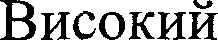 ЗАТВЕРДЖЕНОнаказом по Ізюмському ліцею №12від. 30.08.2021  № 145Директор Ізюмського ліцею № 12 Ізюмської міської ради ___________ Наталія МАЛИККлючові компетентностіКомпоненти1.Спілкування державною (і рідною у разі відмінності) мовамиУміння:використовувати українознавчий компонент в усіх видах мовленнєвої діяльності;засобами іноземної мови популяризувати Україну, українську мову, культуру, традиції.Ставлення:гордість за Україну, її мову та культуру;розуміння потреби популяризувати Україну у світі засобами іноземних мов;готовність до міжкультурного діалогу.2.Спілкування іноземними мовамиРеалізується через предметні компетентності3.Математична компетентністьУміння:розв’язувати комунікативні та навчальні проблеми, застосовуючи логіко-математичний інтелект.Ставлення:готовність до пошуку різноманітних способів розв’язання комунікативних і навчальних проблем.4.Основнікомпетентності у природничих науках і технологіяхУміння:описувати іноземною мовою природні явища, аналізувати та оцінювати їх роль у життєдіяльності людини.Ставлення:інтерес до природи та почуття відповідальності за її збереження.5.Інформаційно-цифровакомпетентністьУміння:вивчати іноземну мову з використанням спеціальних програмних засобів, ігор, соціальних мереж;створювати інформаційні об’єкти іноземними мовами;спілкуватися іноземною мовою з використанням інформаційно- комунікаційних технологій;застосовувати ІКТ відповідно до поставлених завдань.Ставлення:готовність дотримуватись мережевого етикету.6.Уміння вчитися упродовж життяУміння:самостійно працювати з підручником, шукати нову інформацію з різних джерел та критично оцінювати її;організовувати свій час і навчальний простір;оцінювати власні навчальні досягнення.Ставлення:впевненість у спілкуванні іноземною мовою;подолання власних мовних бар’єрів;наполегливість;внутрішня мотивація та впевненість в успіху7.Ініціативність і підприємливістьУміння:ініціювати усну, писемну, зокрема онлайн взаємодію іноземною мовою для розв’язання конкретної життєвої ситуації.Ставлення:дотримання етичної поведінки під час розв’язання життєвих ситуацій;комунікабельність та ініціативність;креативність.8.Соціальна та громадянськакомпетентностіУміння:формулювати власну позицію;співпрацювати з іншими на результат, спілкуючись іноземною мовою.Ставлення:толерантність у спілкуванні з іншими.9.Обізнаність та самовираження у сфері культуриУміння:висловлювати іноземною мовою власні почуття, переживання і судження.Ставлення:усвідомлення цінності культури для людини і суспільства;повага до багатства і розмаїття культур.10.Екологічна грамотність і здорове життяУміння:пропагувати здоровий спосіб життя засобами іноземної мови.Ставлення:сприймання природи як цілісної системи;готовність обговорювати питання. Пов’язані із збереженням навколишнього середовища;відповідальне ставлення до власного здоров’я та безпеки.Назва освітньої галузіКласиКількість годин на тижденьКількість годин на тижденьКількість годин на тижденьНазва освітньої галузіКласи1 кл.2 кл.РазомІнваріантний складникІнваріантний складникІнваріантний складникІнваріантний складникМовно-літературна, у тому числі:91019Українська мова та література7719Іноземна мова2319Математична448Я досліджую світ (природнича,громадянська й історична, cоціальна, здоров’язбережувальна галузі)336Технологічна123Інформатична123Мистецька224Фізкультурна*336Усього222446Варіативний складникВаріативний складникВаріативний складникВаріативний складникДодаткові години для вивчення предметів освітніх галузей, проведення індивідуальних консультацій та групових занять112Загальнорічна кількість навчальних годин232548Гранично допустиме тижневе/ річне навчальне навантаження учня 20/70022/77042/1470Назва освітньої галузіКласиКількість годин на тижденьКількість годин на тижденьКількість годин на тижденьНазва освітньої галузіКласи3 кл.4 кл.РазомІнваріантний складникІнваріантний складникІнваріантний складникІнваріантний складникМовно-літературна, у тому числі:101020Українська мова та література7720Іноземна мова3320Математична5510Я досліджую світ (природнича,громадянська й історична, cоціальна, здоров’язбережувальна галузі)336Технологічна114Інформатична114Мистецька224Фізкультурна*336Усього252550Варіативний складникВаріативний складникВаріативний складникВаріативний складникДодаткові години для вивчення предметів освітніх галузей, проведення індивідуальних консультацій та групових занять112Загальнорічна кількість навчальних годин262652Гранично допустиме тижневе/ річне навчальне навантаження учня 23/80523/80546/1610називає самостійно істотні ознаки об’єктів, визначає спільні й відмінні ознаки, властивості об'єктів; угруповує  об’єкти; установлює причиново-наслідкові зв'язки між об'єктами;застосовує для досягнення результатів завдань набуті складники компетентностей;знаходить за власною ініціативою необхідну інформацію; перетворює почуту/побачену/прочитану інформацію у графічну (малюнок, таблицю, схему)/текстову;пояснює спосіб/способи виконання навчальних дій; дотримується послідовності пояснення; за потреби ставить запитання, що стосуються об’єктів завдань; ілюструє прикладами; контролює дотримання алгоритму дій, перевіряє результати виконання завдань можливими способами, робить висновок про досягнення результатів; визначає утруднення/помилки, знаходить спосіб подолання виявленого утруднення за наданими орієнтирами, самостійно виправляє помилкиСереднійУчень/учениця виконує навчальні завдання на репродуктивному рівні реалізації навчальної діяльності у типових навчальних ситуаціях за допомогою таких навчальних дій:визначає об’єкти, про які йдеться в завданнях, називає їх; для досягнення результату потребує уточнень завдання;називає істотні ознаки об’єктів, установлює спільні й віднімання ознаки, властивості об’єктів, угруповує об’єкти відповідно до умови за наданими орієнтирами/уточненнями в процесі діалогу з учителем/однокласниками;відтворює навчальні дії за алгоритмом/схемою, водночас потребує роз'яснень для досягнення результату;знаходить інформацію у запропонованих джерелах; перетворює почуту/побачену/прочитану інформацію у графічну (малюнок, таблицю, схему)/текстову за зразками/за допомогою вчителя;коментує навчальні  дії короткими реченнями з опорою на орієнтири (пам’ятку, зразок, тощо); наводить приклади; перевіряє спосіб i результат виконання завдань зa зразком, констатує правильність/неправильність результату; визначає утруднення/помилки, долає виявлене утруднення/виправляє помилки з допомогою вчителя/однокласників.ПочатковийУчень/учениця виконує навчальні завдання на	рівнікопіювання зразків після детального кількаразового ïx  пояснення учителем за допомогою таких навчальних дій:розпізнає і називає об’єкти, про які йдеться в завданнях, за наданими орієнтирами;називає окремі ознаки об'єктів;відтворює окремі операції навчальних дій для досягнення результату, зокрема копіює зразок;знаходить інформацію у запропонованому джерелі за наданим орієнтиром (малюнком, ключовим словом, порядковим номером речення тощо); відтворює частини почутої/побаченої/прочитано інформації усно/за допомогою малюнка;коментує окремі операції короткими репліками на основі пропонованих запитань; співвідносить результат виконання завдання із зразком; констатує за підказкою правильність/неправильність результату